О внесении изменений в постановление Администрации Североуральского городского округа от 02.04.2014 № 472 «Об утверждении Порядка сообщения лицами, замещающими муниципальные должности и должности муниципальной службы в органах местного самоуправления Североуральского городского округа о получении подарка в связи с их должностным положением или исполнением ими служебных (должностных) обязанностей, сдачи и оценки подарка, реализации (выкупа) и зачисления средств, вырученных от его реализации»Руководствуясь Указом Губернатора Свердловской области 
от 05 марта 2014 года № 122-УГ «Об утверждении порядка сообщения лицами, замещающими государственные должности Свердловской области, государственными гражданскими служащими Свердловской области о получении подарка в связи с протокольными мероприятиями, служебными командировками и другими официальными мероприятиями, участие в которых связано с исполнением ими служебных (должностных) обязанностей, сдачи и оценки подарка, реализации (выкупа) и зачисления средств, вырученных от его реализации», статьей 43 Положения о правовых актах Североуральского городского округа, утвержденного решением Думы Североуральского городского округа от 22.04.2015, Администрация Североуральского городского округаПОСТАНОВЛЯЕТ:1. Внести в постановление Администрации Североуральского городского округа от 02.04.2014 № 472 «Об утверждении Порядка сообщения лицами, замещающими муниципальные должности и должности муниципальной службы в органах местного самоуправления Североуральского городского округа о получении подарка в связи с их должностным положением или исполнением ими служебных (должностных) обязанностей, сдачи и оценки подарка, реализации (выкупа) и зачисления средств, вырученных от его реализации,  следующие изменения:в наименовании, преамбуле, пункте 1 слова «их должностным положением или» заменить словами «протокольными мероприятиями, служебными командировками и другими официальными мероприятиями, участие в которых связано с».2. Внести в Порядок сообщения лицами, замещающими муниципальные должности и должности муниципальной службы в органах местного самоуправления Североуральского городского округа о получении подарка в связи с их должностным положением или исполнением ими служебных (должностных) обязанностей, сдачи и оценки подарка, реализации (выкупа) и зачисления средств, вырученных от его реализации (далее - Порядок), утвержденный постановлением Администрации Североуральского городского округа от 02.04.2014 № 472, следующие изменения:1) в грифе утверждения, наименовании, пункте 3 слова «их должностным положением или» заменить словами «протокольными мероприятиями, служебными командировками и другими официальными мероприятиями, участие в которых связано с»;2) в подпункте 2 пункта 2 слова «должностным положением или в связи» заменить словами «протокольными мероприятиями, служебными командировками и другими официальными мероприятиями, участие в которых связано»;3) дополнить пунктом 2-1 следующего содержания:«2-1. Лица, замещающие муниципальные должности, муниципальные служащие не вправе получать подарки от физических (юридических) лиц в связи с их должностным положением или исполнением ими служебных (должностных) обязанностей, за исключением подарков, полученных в связи с протокольными мероприятиями, служебными командировками и другими официальными мероприятиями, участие в которых связано с исполнением ими служебных (должностных) обязанностей.»;4) в пункте 4 слова «должностным положением или» заменить словами «протокольными мероприятиями, служебными командировками и другими официальными мероприятиями, участие в которых связано с».3. Контроль за выполнением настоящего постановления оставляю за собой.4. Опубликовать настоящее постановление в газете «Наше слово» и на официальном сайте Администрации Североуральского городского округа.Глава Североуральского городского округа				         В.П. Матюшенко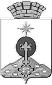 АДМИНИСТРАЦИЯ СЕВЕРОУРАЛЬСКОГО ГОРОДСКОГО ОКРУГА ПОСТАНОВЛЕНИЕАДМИНИСТРАЦИЯ СЕВЕРОУРАЛЬСКОГО ГОРОДСКОГО ОКРУГА ПОСТАНОВЛЕНИЕ14.02.2020                                                                                                         № 172                                                                                                        № 172г. Североуральскг. Североуральск